SOMMAIREObjectifs du livret	2Présentation des interlocuteurs et suivi administratif	3Présentation du baccalauréat professionnel métiers de l’accueil	4	Niveau de maîtrise des compétences	6Grille de positionnement formative des compétences (année de première)	7 Grille de positionnement des attitudes professionnelles (année de première)	13 Attestation de PFMP année de Première	14 Grille de positionnement formative des compétences année de Terminale	16 Grille de positionnement des attitudes professionnelles année de Terminale	22Attestation de PFMP année de Terminale	23Fiche récapitulative des PFMP	24OBJECTIFS DU LIVRET et MODALITÉS DE SUIVI DES PFMP Ce livret vise à :  Informer : 	L’élève sur le contenu de sa formation en milieu professionnel et les objectifs à atteindre, 	Le tuteur sur le parcours de formation de l’apprenant, afin de proposer des activités adaptées aux compétences à acquérir, 	L’enseignant de spécialité, afin d’adapter son enseignement à chaque élève compte tenu du degré d’acquisition des compétences.  Dialoguer avec :  		L’élève sur l’évolution de son parcours professionnel, 		Le tuteur sur les activités réalisées par l’élève en milieu professionnel,	L’enseignant référent sur la coordination de son suivi.PRÉSENTATION DES INTERLOCUTEURS DU LYCÉESUIVI ADMINISTRATIFLe baccalauréat professionnel « métiers de l’accueil ».Le titulaire du diplôme est l’interface entre l’organisation et le public accueilli. Il exerce son activité en présentiel et/ou à distance, dans un environnement fixe ou en itinérance. Il est confronté à une grande diversité de situations plus ou moins complexes et mène couramment plusieurs tâches simultanément.Son activité consiste à : Gérer l’accueil multicanal à des fins d’information, d’orientation et de conseil.Etre l’interface à des fins organisationnelles,Etre l’interface dans la relation l commerciale.La durée totale  sur le cycle ne peut être fractionnée en plus de six périodes._________________________________________________________________________________________________________Les activités confiées à l’élève, doivent permettre l’évaluation des compétences décrites dans les groupes de compétences 1 à 3 du référentiel de certification :G1 Gérer l’accueil multicanal à des fins d’information, d’orientation et de conseil.G2 Gérer l’information et des prestations à des fins organisationnelles.G3 Gérer la relation commerciale.LE NIVEAU DE MAÎTRISE DES COMPÉTENCESChaque élève sera évalué par compétence répondant au référentiel du Baccalauréat professionnel « métiers de l’accueil ».Les compétences doivent faire l’objet de négociations avec les entreprises d’accueil notamment par les professeurs en charge de la matière professionnelle.Les compétences sont évaluées au fur et à mesure des PFMP et des différentes tâches confiées au stagiaire (il convient de cocher la case NE si la compétence n’est pas évaluée). Les compétences non évaluées lors de la 1re PFMP le seront ensuite.L’objectif est pour l’élève de maîtriser le maximum de compétences en classe de terminale professionnelle, et de s’assurer qu’elles soient TOUTES validées par l’équipe pédagogique.Lors de la visite en entreprise, le (ou les) professeur(s) ou formateur(s) chargé(s) de l’enseignement professionnel, le (ou les) tuteur(s) ou maître(s) d’apprentissage noteront les activités qui ont été prévues pendant cette formationGrille de positionnement formative des compétences Baccalauréat Professionnel des métiers de l’accueil –   1re ProfessionnelleGrille de positionnement formative des attitudes professionnelles et savoir être Baccalauréat Professionnel des métiers de l’accueil – Classe de 1ère professionnelle1Toutes les attitudes professionnelles sont évaluées au cours de chaque PFMP avec le tuteurFORMATION EN MILIEU PROFESSIONNELATTESTATION - année de premièreBaccalauréat professionnel des métiers de l’accueilJe soussigné(e)…………………………………Chef d’établissement du lycée professionnel ……………………………………………………certifie que :Nom : …………………………………Prénom : ……………………………...Inscrit (e) dans l’établissement que je dirige, en classe de baccalauréat professionnel des métiers de l’accueil, a suivi, conformément à la législation en vigueur, des périodes de formation en entreprise d’une durée de quatre semaines. Nombre de jours à récupérer : …………………L’entreprise,							Professeur(e) chargé (e) du suivi,Nom et prénom du tuteur : …………………			Nom et prénom : ………………….(Tampon et signature)						Signature :                                                                           A, …………………………                                                                            Le …………………………Grille de positionnement formative des compétences Baccalauréat Professionnel des métiers de l’accueil - Terminale professionnelleGrille de positionnement formative des attitudes professionnelles et savoir être Baccalauréat Professionnel des métiers de l’accueil – Classe de Terminale professionnelle1Toutes les attitudes professionnelles sont évaluées au cours de chaque PFMP avec le tuteurFORMATION EN MILIEU PROFESSIONNELATTESTATION - année de terminaleBaccalauréat professionnel des métiers de l’accueil.Je soussigné(e)……………………………………………… Chef d’établissement du lycée professionnel……………………………………………………………certifie que :Nom : ……………………........Prénom : ………………………Inscrit (e) dans l’établissement que je dirige, en classe de Baccalauréat Professionnel des métiers de l’accueil, a suivi, conformément à la législation en vigueur, des périodes de formation en entreprise d’une durée de quatre semaines. Nombre de jours à récupérer : …………………L’entreprise,							Professeur (e) chargé (e) du suivi,Nom et prénom du tuteur : …………………			Nom et prénom : ………………….(Tampon et signature)						Signature :                                                                             A, …………………………                                                                             Le …………………………Fiche récapitulative des périodes de formation en milieu professionnel.Chef d’établissement  Nom et prénom : Téléphone direct : Mail : Directeur Délégué aux Formations Professionnelles et Technologiques (DDFPT) Nom et prénom : Téléphone direct : Mail : Professeur en charge des matières professionnellesNom et prénom : Téléphone : Mail : Professeur référent Nom : Téléphone : Mail : EmetteurContactProcédureDocuments éventuelsAbsence ou retardElève Tuteur + DDFPTDès la 1ère absence ou retardJustificatif des parents ou certificat médical le cas échéant.AccidentTuteur et familleProviseur + DDFPTImmédiatementDéclaration d’accident sous 48h au Proviseur.Difficultés lors de la PFMPTuteur et/ou élèveProfesseur + DDFPTCourriel Niveau de maîtrise des compétencesCaractéristiquesDescriptifDescriptifNoviceMaitrise insuffisante (MI)Les compétences sont peu ou pas maîtriséesLes consignes sont peu ou mal maitrisées.Les tâches sont peu ou pas exécutées.Les techniques de vente sont peu ou mal maitrisées.DébrouilléMaîtrise Fragile (MF)Les compétences sont partiellement maitriséesLes consignes sont partiellement maitrisées. Les tâches sont partiellement maitrisées.Les techniques de vente sont partiellement maitrisées.AvertiMaîtrise satisfaisante (MS)Les compétences sont bien maîtriséesLes consignes sont maitrisées.Les tâches sont maitrisées.Les techniques de vente sont maîtrisées.ExpertTrès bonne maîtrise (TBM)Les compétences sont très bien maitriséesLes consignes sont très bien maitriséesLes tâches sont très bien maîtrisées.Les techniques de vente sont très bien maîtrisées.Activités professionnelles prévuesNiveau de compétencesatteintNiveau de compétencesatteintNiveau de compétencesatteintNiveau de compétencesatteintNiveau de compétencesatteintActivités professionnelles prévuesNiveau de compétencesatteintNiveau de compétencesatteintNiveau de compétencesatteintNiveau de compétencesatteintNiveau de compétencesatteintPFMP 1NE*N*D*A*E*PFMP 2NENDAECompétences 1 – Gérer l’accueil multicanal à des fins d’information, d’orientation et de conseilCompétences 1 – Gérer l’accueil multicanal à des fins d’information, d’orientation et de conseilCompétences 1 – Gérer l’accueil multicanal à des fins d’information, d’orientation et de conseilCompétences 1 – Gérer l’accueil multicanal à des fins d’information, d’orientation et de conseilCompétences 1 – Gérer l’accueil multicanal à des fins d’information, d’orientation et de conseilCompétences 1 – Gérer l’accueil multicanal à des fins d’information, d’orientation et de conseilCompétences 1 – Gérer l’accueil multicanal à des fins d’information, d’orientation et de conseilCompétences 1 – Gérer l’accueil multicanal à des fins d’information, d’orientation et de conseilCompétences 1 – Gérer l’accueil multicanal à des fins d’information, d’orientation et de conseilCompétences 1 – Gérer l’accueil multicanal à des fins d’information, d’orientation et de conseilCompétences 1 – Gérer l’accueil multicanal à des fins d’information, d’orientation et de conseilCompétences 1 – Gérer l’accueil multicanal à des fins d’information, d’orientation et de conseilCompétences 1 – Gérer l’accueil multicanal à des fins d’information, d’orientation et de conseil1-1 Gérer simultanément les activitésRecenser et prioriser les activités.Organiser ses activités en coordination avec l’équipe.Repérer et gérer les aléas.1.2 prendre contact avec le publicIdentifier le public et repérer ses caractéristiques.Recevoir le visiteur.1-3 Identifier la demandeAppréhender la demande du public.Apprécier la complexité de la demande.Interagir pour préciser la demande.1-4 Traiter la demandeIdentifier et mobiliser les ressources utiles.Apporter une réponse adaptée.Construire une réponse personnalisée en termes d’orientation, d’information, de conseils et d’accompagnement.1-5 Gérer les fluxIdentifier les paramètres générant du flux.Mesurer l’impact du flux sur l’attente.Repérer les signes de tensions générées par l’attente.Activités professionnelles prévuesNiveau de compétencesatteintNiveau de compétencesatteintNiveau de compétencesatteintNiveau de compétencesatteintNiveau de compétencesatteintActivités professionnelles prévuesNiveau de compétencesatteintNiveau de compétencesatteintNiveau de compétencesatteintNiveau de compétencesatteintNiveau de compétencesatteintPFMP 1NE*N*D*A*E*PFMP 2NENDAECompétences 1 – Gérer l’accueil multicanal à des fins d’information, d’orientation et de conseilCompétences 1 – Gérer l’accueil multicanal à des fins d’information, d’orientation et de conseilCompétences 1 – Gérer l’accueil multicanal à des fins d’information, d’orientation et de conseilCompétences 1 – Gérer l’accueil multicanal à des fins d’information, d’orientation et de conseilCompétences 1 – Gérer l’accueil multicanal à des fins d’information, d’orientation et de conseilCompétences 1 – Gérer l’accueil multicanal à des fins d’information, d’orientation et de conseilCompétences 1 – Gérer l’accueil multicanal à des fins d’information, d’orientation et de conseilCompétences 1 – Gérer l’accueil multicanal à des fins d’information, d’orientation et de conseilCompétences 1 – Gérer l’accueil multicanal à des fins d’information, d’orientation et de conseilCompétences 1 – Gérer l’accueil multicanal à des fins d’information, d’orientation et de conseilCompétences 1 – Gérer l’accueil multicanal à des fins d’information, d’orientation et de conseilCompétences 1 – Gérer l’accueil multicanal à des fins d’information, d’orientation et de conseilCompétences 1 – Gérer l’accueil multicanal à des fins d’information, d’orientation et de conseil1-5 Gérer les fluxAccompagner l’attente du public.Hiérarchiser les activités pour organiser l’attente.1.6 Gérer les conflitsRepérer les signes de tension susceptibles de déboucher sur un conflit.Interagir pour désamorcer la tension, le conflit.Mettre en œuvre les solutions pour résoudre le conflit.Compétences 2 : Gérer l’information et des prestations à des fins organisationnellesCompétences 2 : Gérer l’information et des prestations à des fins organisationnellesCompétences 2 : Gérer l’information et des prestations à des fins organisationnellesCompétences 2 : Gérer l’information et des prestations à des fins organisationnellesCompétences 2 : Gérer l’information et des prestations à des fins organisationnellesCompétences 2 : Gérer l’information et des prestations à des fins organisationnellesCompétences 2 : Gérer l’information et des prestations à des fins organisationnellesCompétences 2 : Gérer l’information et des prestations à des fins organisationnellesCompétences 2 : Gérer l’information et des prestations à des fins organisationnellesCompétences 2 : Gérer l’information et des prestations à des fins organisationnellesCompétences 2 : Gérer l’information et des prestations à des fins organisationnellesCompétences 2 : Gérer l’information et des prestations à des fins organisationnellesCompétences 2 : Gérer l’information et des prestations à des fins organisationnelles2.1 Gérer l’informationRepérer les sources d’information.Contrôler l’information.Actualiser une base de données.Sélectionner l’information utile au service.Mutualiser l’information nécessaire à la continuité du service.Rendre compte de l’activité2.2 Gérer des prestations internes et externesIdentifier les prestations inhérentes aux activités d’accueil.Formaliser une demande et/ou une offre de prestations.Assurer le suivi d’une prestation.Mesurer la qualité des prestations et proposer d’éventuelles améliorations.Activités professionnelles Prévues PFMP 1Niveau de compétencesatteintNiveau de compétencesatteintNiveau de compétencesatteintNiveau de compétencesatteintNiveau de compétencesatteintActivités professionnelles Prévues PFMP 2Niveau de compétencesatteintNiveau de compétencesatteintNiveau de compétencesatteintNiveau de compétencesatteintNiveau de compétencesatteintActivités professionnelles Prévues PFMP 1NENDAEActivités professionnelles Prévues PFMP 2NENDAECompétences 2 : Gérer l’information et des prestations à des fins organisationnellesCompétences 2 : Gérer l’information et des prestations à des fins organisationnellesCompétences 2 : Gérer l’information et des prestations à des fins organisationnellesCompétences 2 : Gérer l’information et des prestations à des fins organisationnellesCompétences 2 : Gérer l’information et des prestations à des fins organisationnellesCompétences 2 : Gérer l’information et des prestations à des fins organisationnellesCompétences 2 : Gérer l’information et des prestations à des fins organisationnellesCompétences 2 : Gérer l’information et des prestations à des fins organisationnellesCompétences 2 : Gérer l’information et des prestations à des fins organisationnellesCompétences 2 : Gérer l’information et des prestations à des fins organisationnellesCompétences 2 : Gérer l’information et des prestations à des fins organisationnellesCompétences 2 : Gérer l’information et des prestations à des fins organisationnellesCompétences 2 : Gérer l’information et des prestations à des fins organisationnelles2.3 Contribuer à la mise en œuvre de projet lié à l’accueil.Appréhender les enjeux du projet.Participer à la réalisation et à la coordination du projet.Analyser la qualité de la contribution et transmettre les résultats au porteur du projet.Compétences 3 : Gérer la relation commercialeCompétences 3 : Gérer la relation commercialeCompétences 3 : Gérer la relation commercialeCompétences 3 : Gérer la relation commercialeCompétences 3 : Gérer la relation commercialeCompétences 3 : Gérer la relation commercialeCompétences 3 : Gérer la relation commercialeCompétences 3 : Gérer la relation commercialeCompétences 3 : Gérer la relation commercialeCompétences 3 : Gérer la relation commercialeCompétences 3 : Gérer la relation commercialeCompétences 3 : Gérer la relation commercialeCompétences 3 : Gérer la relation commerciale3.1 Contribuer au développement de la relation commercialeIdentifier les supports utiles à la relation commerciale.Repérer les caractéristiques du public.Appréhender l’offre de l’organisation.Situer l’offre de l’organisation sur son marché.Contribuer à l’amélioration de la connaissance du public.3.2 Satisfaire et fidéliser le publicCo-construire avec le public la solution adaptée à ses besoins.Finaliser la relation commerciale.Activités professionnelles Prévues PFMP 1Niveau de compétencesatteintNiveau de compétencesatteintNiveau de compétencesatteintNiveau de compétencesatteintNiveau de compétencesatteintActivités professionnelles Prévues PFMP 2Niveau de compétencesatteintNiveau de compétencesatteintNiveau de compétencesatteintNiveau de compétencesatteintNiveau de compétencesatteintActivités professionnelles Prévues PFMP 1NENDAEActivités professionnelles Prévues PFMP 2NENDAECompétences 3 – Gérer la relation commerciale Compétences 3 – Gérer la relation commerciale Compétences 3 – Gérer la relation commerciale Compétences 3 – Gérer la relation commerciale Compétences 3 – Gérer la relation commerciale Compétences 3 – Gérer la relation commerciale Compétences 3 – Gérer la relation commerciale Compétences 3 – Gérer la relation commerciale Compétences 3 – Gérer la relation commerciale Compétences 3 – Gérer la relation commerciale Compétences 3 – Gérer la relation commerciale Compétences 3 – Gérer la relation commerciale Compétences 3 – Gérer la relation commerciale 3-2 Satisfaire et fidéliser le public Contribuer à la satisfaction et à la fidélisation.Collecter et identifier les motifs de satisfaction et d’insatisfaction.Mesurer l’efficacité des actions de fidélisation.3-3 Gérer les réclamationsRecueillir les réclamations.Interagir pour comprendre les motifs de réclamation.Apporter une réponse à la réclamation et/ou au mécontentement.Rendre compte des situations rencontrées.Niveau de maîtriseNiveau de maîtriseNiveau de maîtriseNiveau de maîtriseNiveau de maîtriseNiveau de maîtriseNiveau de maîtriseNiveau de maîtriseNiveau de maîtriseNiveau de maîtrisePFMP 1NENDAEPFMP 2NENDAEAttitudes professionnelles et savoir-être (1)Attitudes professionnelles et savoir-être (1)Attitudes professionnelles et savoir-être (1)Attitudes professionnelles et savoir-être (1)Attitudes professionnelles et savoir-être (1)Attitudes professionnelles et savoir-être (1)Attitudes professionnelles et savoir-être (1)Attitudes professionnelles et savoir-être (1)Attitudes professionnelles et savoir-être (1)Attitudes professionnelles et savoir-être (1)Attitudes professionnelles et savoir-être (1)Attitudes professionnelles et savoir-être (1)Attitudes professionnelles et savoir-être (1)Respecter les horaires de travail et faire preuve de ponctualitéSe présenter et avoir une tenue adaptée au milieu professionnelCommuniquer de façon professionnelle/Utiliser un vocabulaire adaptéFaire preuve de curiosité professionnelle et demander des conseilsFaire preuve de discrétion, de respect du secret professionnelEffectuer son travail en respectant les consignes donnéesFaire preuve de motivation et s’impliquer dans son travailFaire preuve de dynamisme, de participation activeFaire preuve d’efficacité dans son travailFaire preuve d’initiatives dans son travailS’intégrer de manière active au sein de l’équipeTenir compte des remarques formulées pour progresserRaison sociale de l’entreprisePériodeObservations (motifs absences, jours à récupérer)Du…………au …………………Du…………au …………………Du…………au …………………Du…………au …………………Activités professionnelles prévuesNiveau de compétencesatteintNiveau de compétencesatteintNiveau de compétencesatteintNiveau de compétencesatteintNiveau de compétencesatteintActivités professionnelles prévuesNiveau de compétencesatteintNiveau de compétencesatteintNiveau de compétencesatteintNiveau de compétencesatteintNiveau de compétencesatteintPFMP 1NE*N*D*A*E*PFMP 2NENDAECompétences 1 – Gérer l’accueil multicanal à des fins d’information, d’orientation et de conseilCompétences 1 – Gérer l’accueil multicanal à des fins d’information, d’orientation et de conseilCompétences 1 – Gérer l’accueil multicanal à des fins d’information, d’orientation et de conseilCompétences 1 – Gérer l’accueil multicanal à des fins d’information, d’orientation et de conseilCompétences 1 – Gérer l’accueil multicanal à des fins d’information, d’orientation et de conseilCompétences 1 – Gérer l’accueil multicanal à des fins d’information, d’orientation et de conseilCompétences 1 – Gérer l’accueil multicanal à des fins d’information, d’orientation et de conseilCompétences 1 – Gérer l’accueil multicanal à des fins d’information, d’orientation et de conseilCompétences 1 – Gérer l’accueil multicanal à des fins d’information, d’orientation et de conseilCompétences 1 – Gérer l’accueil multicanal à des fins d’information, d’orientation et de conseilCompétences 1 – Gérer l’accueil multicanal à des fins d’information, d’orientation et de conseilCompétences 1 – Gérer l’accueil multicanal à des fins d’information, d’orientation et de conseilCompétences 1 – Gérer l’accueil multicanal à des fins d’information, d’orientation et de conseil1-1 Gérer simultanément les activitésRecenser et prioriser les activités.Organiser ses activités en coordination avec l’équipe.Repérer et gérer les aléas.1.2 prendre contact avec le publicIdentifier le public et repérer ses caractéristiques.Recevoir le visiteur.1-3 Identifier la demandeAppréhender la demande du public.Apprécier la complexité de la demande.Interagir pour préciser la demande.1-4 Traiter la demandeIdentifier et mobiliser les ressources utiles.Apporter une réponse adaptée.Construire une réponse personnalisée en termes d’orientation, d’information, de conseils et d’accompagnement.1-5 Gérer les fluxIdentifier les paramètres générant du flux.Mesurer l’impact du flux sur l’attente.Repérer les signes de tensions générées par l’attente.Activités professionnelles prévuesNiveau de compétencesatteintNiveau de compétencesatteintNiveau de compétencesatteintNiveau de compétencesatteintNiveau de compétencesatteintActivités professionnelles prévuesNiveau de compétencesatteintNiveau de compétencesatteintNiveau de compétencesatteintNiveau de compétencesatteintNiveau de compétencesatteintPFMP 1NE*N*D*A*E*PFMP 2NENDAECompétences 1 – Gérer l’accueil multicanal à des fins d’information, d’orientation et de conseilCompétences 1 – Gérer l’accueil multicanal à des fins d’information, d’orientation et de conseilCompétences 1 – Gérer l’accueil multicanal à des fins d’information, d’orientation et de conseilCompétences 1 – Gérer l’accueil multicanal à des fins d’information, d’orientation et de conseilCompétences 1 – Gérer l’accueil multicanal à des fins d’information, d’orientation et de conseilCompétences 1 – Gérer l’accueil multicanal à des fins d’information, d’orientation et de conseilCompétences 1 – Gérer l’accueil multicanal à des fins d’information, d’orientation et de conseilCompétences 1 – Gérer l’accueil multicanal à des fins d’information, d’orientation et de conseilCompétences 1 – Gérer l’accueil multicanal à des fins d’information, d’orientation et de conseilCompétences 1 – Gérer l’accueil multicanal à des fins d’information, d’orientation et de conseilCompétences 1 – Gérer l’accueil multicanal à des fins d’information, d’orientation et de conseilCompétences 1 – Gérer l’accueil multicanal à des fins d’information, d’orientation et de conseilCompétences 1 – Gérer l’accueil multicanal à des fins d’information, d’orientation et de conseil1-5 Gérer les fluxAccompagner l’attente du public.Hiérarchiser les activités pour organiser l’attente.1.6 Gérer les conflitsRepérer les signes de tension susceptibles de déboucher sur un conflit.Interagir pour désamorcer la tension, le conflit.Mettre en œuvre les solutions pour résoudre le conflit.Compétences 2 : Gérer l’information et des prestations à des fins organisationnellesCompétences 2 : Gérer l’information et des prestations à des fins organisationnellesCompétences 2 : Gérer l’information et des prestations à des fins organisationnellesCompétences 2 : Gérer l’information et des prestations à des fins organisationnellesCompétences 2 : Gérer l’information et des prestations à des fins organisationnellesCompétences 2 : Gérer l’information et des prestations à des fins organisationnellesCompétences 2 : Gérer l’information et des prestations à des fins organisationnellesCompétences 2 : Gérer l’information et des prestations à des fins organisationnellesCompétences 2 : Gérer l’information et des prestations à des fins organisationnellesCompétences 2 : Gérer l’information et des prestations à des fins organisationnellesCompétences 2 : Gérer l’information et des prestations à des fins organisationnellesCompétences 2 : Gérer l’information et des prestations à des fins organisationnellesCompétences 2 : Gérer l’information et des prestations à des fins organisationnelles2.1 Gérer l’informationRepérer les sources d’information.Contrôler l’information.Actualiser une base de données.Sélectionner l’information utile au service.Mutualiser l’information nécessaire à la continuité du service.Rendre compte de l’activité2.2 Gérer des prestations internes et externesIdentifier les prestations inhérentes aux activités d’accueil.Formaliser une demande et/ou une offre de prestations.Assurer le suivi d’une prestation.Mesurer la qualité des prestations et proposer d’éventuelles améliorations.Activités professionnelles Prévues PFMP 1Niveau de compétencesatteintNiveau de compétencesatteintNiveau de compétencesatteintNiveau de compétencesatteintNiveau de compétencesatteintActivités professionnelles Prévues PFMP 2Niveau de compétencesatteintNiveau de compétencesatteintNiveau de compétencesatteintNiveau de compétencesatteintNiveau de compétencesatteintActivités professionnelles Prévues PFMP 1NENDAEActivités professionnelles Prévues PFMP 2NENDAECompétences 2 : Gérer l’information et des prestations à des fins organisationnellesCompétences 2 : Gérer l’information et des prestations à des fins organisationnellesCompétences 2 : Gérer l’information et des prestations à des fins organisationnellesCompétences 2 : Gérer l’information et des prestations à des fins organisationnellesCompétences 2 : Gérer l’information et des prestations à des fins organisationnellesCompétences 2 : Gérer l’information et des prestations à des fins organisationnellesCompétences 2 : Gérer l’information et des prestations à des fins organisationnellesCompétences 2 : Gérer l’information et des prestations à des fins organisationnellesCompétences 2 : Gérer l’information et des prestations à des fins organisationnellesCompétences 2 : Gérer l’information et des prestations à des fins organisationnellesCompétences 2 : Gérer l’information et des prestations à des fins organisationnellesCompétences 2 : Gérer l’information et des prestations à des fins organisationnellesCompétences 2 : Gérer l’information et des prestations à des fins organisationnelles2.3 Contribuer à la mise en œuvre de projet lié à l’accueil.Appréhender les enjeux du projet.Participer à la réalisation et à la coordination du projet.Analyser la qualité de la contribution et transmettre les résultats au porteur du projet.Compétences 3 : Gérer la relation commercialeCompétences 3 : Gérer la relation commercialeCompétences 3 : Gérer la relation commercialeCompétences 3 : Gérer la relation commercialeCompétences 3 : Gérer la relation commercialeCompétences 3 : Gérer la relation commercialeCompétences 3 : Gérer la relation commercialeCompétences 3 : Gérer la relation commercialeCompétences 3 : Gérer la relation commercialeCompétences 3 : Gérer la relation commercialeCompétences 3 : Gérer la relation commercialeCompétences 3 : Gérer la relation commercialeCompétences 3 : Gérer la relation commerciale3.1 Contribuer au développement de la relation commercialeIdentifier les supports utiles à la relation commerciale.Repérer les caractéristiques du public.Appréhender l’offre de l’organisation.Situer l’offre de l’organisation sur son marché.Contribuer à l’amélioration de la connaissance du public.3.2 Satisfaire et fidéliser le publicCo-construire avec le public la solution adaptée à ses besoins.Finaliser la relation commerciale.Activités professionnelles Prévues PFMP 1Niveau de compétencesatteintNiveau de compétencesatteintNiveau de compétencesatteintNiveau de compétencesatteintNiveau de compétencesatteintActivités professionnelles Prévues PFMP 2Niveau de compétencesatteintNiveau de compétencesatteintNiveau de compétencesatteintNiveau de compétencesatteintNiveau de compétencesatteintActivités professionnelles Prévues PFMP 1NENDAEActivités professionnelles Prévues PFMP 2NENDAECompétences 3 – Gérer la relation commerciale Compétences 3 – Gérer la relation commerciale Compétences 3 – Gérer la relation commerciale Compétences 3 – Gérer la relation commerciale Compétences 3 – Gérer la relation commerciale Compétences 3 – Gérer la relation commerciale Compétences 3 – Gérer la relation commerciale Compétences 3 – Gérer la relation commerciale Compétences 3 – Gérer la relation commerciale Compétences 3 – Gérer la relation commerciale Compétences 3 – Gérer la relation commerciale Compétences 3 – Gérer la relation commerciale Compétences 3 – Gérer la relation commerciale 3-2 Satisfaire et fidéliser le public Contribuer à la satisfaction et à la fidélisation.Collecter et identifier les motifs de satisfaction et d’insatisfaction.Mesurer l’efficacité des actions de fidélisation.3-3 Gérer les réclamationsRecueillir les réclamations.Interagir pour comprendre les motifs de réclamation.Apporter une réponse à la réclamation et/ou au mécontentement.Rendre compte des situations rencontrées.Niveau de maîtriseNiveau de maîtriseNiveau de maîtriseNiveau de maîtriseNiveau de maîtriseNiveau de maîtriseNiveau de maîtriseNiveau de maîtriseNiveau de maîtriseNiveau de maîtrisePFMP 1NENDAEPFMP 2NENDAEAttitudes professionnelles et savoir-être (1)Attitudes professionnelles et savoir-être (1)Attitudes professionnelles et savoir-être (1)Attitudes professionnelles et savoir-être (1)Attitudes professionnelles et savoir-être (1)Attitudes professionnelles et savoir-être (1)Attitudes professionnelles et savoir-être (1)Attitudes professionnelles et savoir-être (1)Attitudes professionnelles et savoir-être (1)Attitudes professionnelles et savoir-être (1)Attitudes professionnelles et savoir-être (1)Attitudes professionnelles et savoir-être (1)Attitudes professionnelles et savoir-être (1)Respecter les horaires de travail et faire preuve de ponctualitéSe présenter et avoir une tenue adaptée au milieu professionnelCommuniquer de façon professionnelle/Utiliser un vocabulaire adaptéFaire preuve de curiosité professionnelle et demander des conseilsFaire preuve de discrétion, de respect du secret professionnelEffectuer son travail en respectant les consignes donnéesFaire preuve de motivation et s’impliquer dans son travailFaire preuve de dynamisme, de participation activeFaire preuve d’efficacité dans son travailFaire preuve d’initiatives dans son travailS’intégrer de manière active au sein de l’équipeTenir compte des remarques formulées pour progresserRaison sociale de l’entreprisePériodeObservations (motifs absences, jours à récupérer)Du………… au …………………Du………… au …………………Du………… au …………………Du………… au …………………Dates Tuteur en entrepriseProfesseur chargé du suiviPÉRIODE N° 1Du……………….   au …………………….. ENTREPRISED’ACUEIL(Nom et cachet)PÉRIODE N° 2Du……………….  au ……………………..ENTREPRISED’ACCUEIL(Nom et cachet)PÉRIODE N° 3Du………………. au ……………………..ENTREPRISED’ACCUEIL(Nom et cachet)PÉRIODE N° 4Du………………. au ……………………..                        ENTREPRISED’ACCUEIL(Nom et cachet)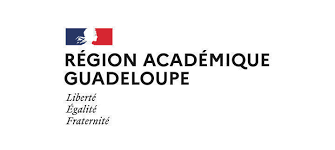 